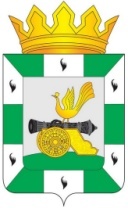 АДМИНИСТРАЦИЯ МУНИЦИПАЛЬНОГО ОБРАЗОВАНИЯ«СМОЛЕНСКИЙ РАЙОН» СМОЛЕНСКОЙ ОБЛАСТИП О С Т А Н О В Л Е Н И Еот 01.03.2017 № 207 2.2 Сведения об участниках формируются на основании данных органов статистики и годовых отчетов предприятий за истекший календарный год, которые предоставляются сельскохозяйственными товаропроизводителями в отдел сельского хозяйства Администрации муниципального образования «Смоленский район» Смоленской области в соответствии с Федеральным Законом №402-ФЗ от 06 декабря 2011 года  «О бухгалтерском учете».2.3. Участие в мероприятиях и представление сведений, предусмотренных настоящим Положением, является добровольным.	2.4. Победители мероприятий в каждой номинации определяются комиссией Администрации муниципального образования «Смоленский район» Смоленской области.	2.5. По результатам подведения итогов комиссия Администрации муниципального образования «Смоленский район» Смоленской области подготавливает протокол.3. Поощрение победителей мероприятий 3.1. Награждение победителей мероприятий проводится в торжественной обстановке Главой муниципального образования «Смоленский район» Смоленской области или по его поручению иным лицом.3.2. Для победителей мероприятий предусматриваются следующие виды поощрений:3.2.1. В номинации «За достижение высоких производственных показателей среди сельскохозяйственных организаций - 1 место 20000 рублей, 2 место 15000 рублей, 3 место 10000 рублей.3.2.2. В номинации «За достижение высоких производственных показателей среди крестьянских (фермерских) хозяйств - 1 место 15000 рублей, 2 место 10000 рублей, 3 место 5000 рублей.3.3. Кроме премий победителям мероприятий вручаются дипломы и кубки.3.4. Победителям мероприятий  премии перечисляются на их счета, открытые в банках (иных кредитных организациях), указанные в соответствующих заявлениях, которые подаются непосредственно в Администрацию муниципального образования «Смоленский район» Смоленской области на бумажном носителе, заверенном руководителем. Приложение 1      к положению о порядке проведения ежегодных мероприятий, связанных с подведением итогов работы сельскохозяйственных товаропроизводителей Смоленского районаПеречень показателей деятельности сельскохозяйственных  организаций в номинации «За достижение высоких производственных показателей среди сельскохозяйственных организаций»        Участниками мероприятия являются все сельскохозяйственные организации-товаропроизводители, не находящиеся в стадии реструктуризации или банкротства.  В качестве условий соревнования используются два основных производственно-финансовых показателя, характеризующих эффективность сельскохозяйственного производства-выручка от реализации, тыс. руб., (темпы роста),-рентабельность, %         Победителями (3 призовых места) признаются сельскохозяйственные организации, получившие наименьшее количество баллов суммарно по двум показателям. За баллы принимается занимаемое место по каждому показателю условий соревнования.Приложение 2 к положению о порядке проведения ежегодных мероприятий, связанных с подведением итогов работы сельскохозяйственных товаропроизводителей Смоленского районаПеречень показателей деятельности сельскохозяйственных товаропроизводителей   в номинации «За достижение высоких производственных показателей среди крестьянских (фермерских) хозяйств»        Участниками мероприятия являются крестьянские (фермерские) хозяйства, не находящиеся в стадии реструктуризации или банкротства, имеющие посевную площадь не менее 50 га.  В качестве условий соревнования используются два основных производственно-финансовых показателя, характеризующих эффективность сельскохозяйственного производства-выручка от реализации, тыс. руб., (темпы роста),-доход от производства, тыс. руб., (темпы роста)          Победителями (3 призовых места) признаются крестьянские (фермерские) хозяйства, получившие наименьшее количество баллов суммарно по двум показателям. За баллы принимается занимаемое место по каждому показателю условий соревнования.Об утверждении Положения о порядке проведения ежегодных мероприятий, связанных с подведением итогов работы сельскохозяйственных товаропроизводителей  Смоленского района       В целях создания условий для развития сельскохозяйственного производства, расширения рынка сельскохозяйственной продукции, сырья и продовольствия, содействия развитию малого и среднего предпринимательства, руководствуясь Уставом муниципального образования «Смоленский район» Смоленской области, Смоленская районная Дума       РЕШИЛА:       1. Утвердить прилагаемое Положение о порядке проведения ежегодных мероприятий, связанных с подведением итогов работы сельскохозяйственных товаропроизводителей  Смоленского районаГлава муниципального образования«Смоленский район» Смоленской области                                              О.Ю.ЯзеваУТВЕРЖДЕНОПостановлением Администрации муниципального образования «Смоленский район» Смоленской области  от 01.03.2017 № 207ПОЛОЖЕНИЕо порядке проведения ежегодных мероприятий, связанных с подведением итогов работы сельскохозяйственных товаропроизводителей  Смоленского района1. Общие положения       1.1.Настоящее Положение разработано в целях реализации муниципальной программы «Развитие сельскохозяйственного производства на территории муниципального образования «Смоленский район» Смоленской области на 2017-2018 годы».       1.2. Организатором мероприятий и главным распорядителем средств местного бюджета, выделяемых на их финансирование, является Администрация муниципального образования «Смоленский  район» Смоленской области.       1.3. Целью проведения мероприятий является организация соревнования среди сельскохозяйственных товаропроизводителей за достижение роста производства и повышение рентабельности сельскохозяйственной продукции на основе четкой организации производства, экономии энергоресурсов, повышения качества производимой продукции.Мероприятия направлены на:-мобилизацию работников агропромышленного комплекса Смоленского района в целях достижения наивысших результатов при производстве, продукции;-популяризацию опыта эффективного ведения хозяйства, профессионализма и ответственного отношения к работе;- изучение и распространение опыта работы эффективно работающих сельскохозяйственных  товаропроизводителей Смоленского района.2. Порядок проведения мероприятийМероприятия направлены на:-мобилизацию работников агропромышленного комплекса Смоленского района в целях достижения наивысших результатов при производстве, продукции;-популяризацию опыта эффективного ведения хозяйства, профессионализма и ответственного отношения к работе;- изучение и распространение опыта работы эффективно работающих сельскохозяйственных  товаропроизводителей Смоленского района.2. Порядок проведения мероприятий     2.1 Подведение итогов по условиям соревнования среди сельскохозяйственных предприятий и крестьянских (фермерских) хозяйств Смоленского района проводится Администрацией муниципального образования «Смоленский район» Смоленской области на основании данных органов статистики и годовых отчетов предприятий за истекший календарный год, которые предоставляются сельхозпредприятиями в отдел сельского хозяйства Администрации муниципального образования «Смоленский район» Смоленской области в соответствии с Федеральным Законом №402-ФЗ от 06 декабря 2011 года  «О бухгалтерском учете».       Соревнование проводится между сельскохозяйственными товаропроизводителями по следующим номинациям:- «За достижение высоких производственных показателей среди сельскохозяйственных организаций, предусматривает 3 призовых места - согласно приложению №1 к настоящему Положению;- «За достижение высоких производственных показателей среди крестьянских (фермерских) хозяйств, предусматривает 3 призовых места - согласно приложению №2 к настоящему Положению.